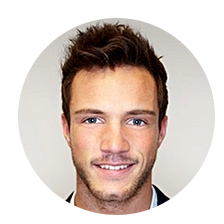             BewerbungKONTAKT_  MAXIM MUSTER    Dachdecker_ANLAGEN  MAXIM MUSTER    Dachdecker_ANLAGENFantasiestr. 1__12345 Beispielstadt__  0123 / 4 56 78 90__m.muste@online.de_____ Lebenslauf Zeugnisse